Mapa de Instalaciones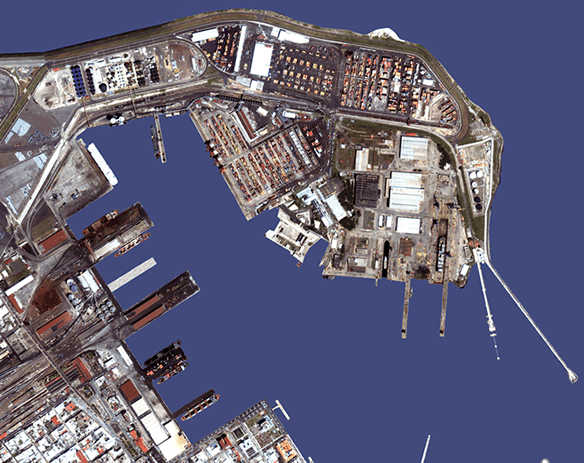 